一、评委登录“山东暖通空调网”（http://www.sd-hvac.com），点击“2019年山东省暖通空调制冷热动学术年会论文评审入口”链接，用您的账号登录。注意：工作人员会将用户名和密码发送到你的手机上，请注意查收。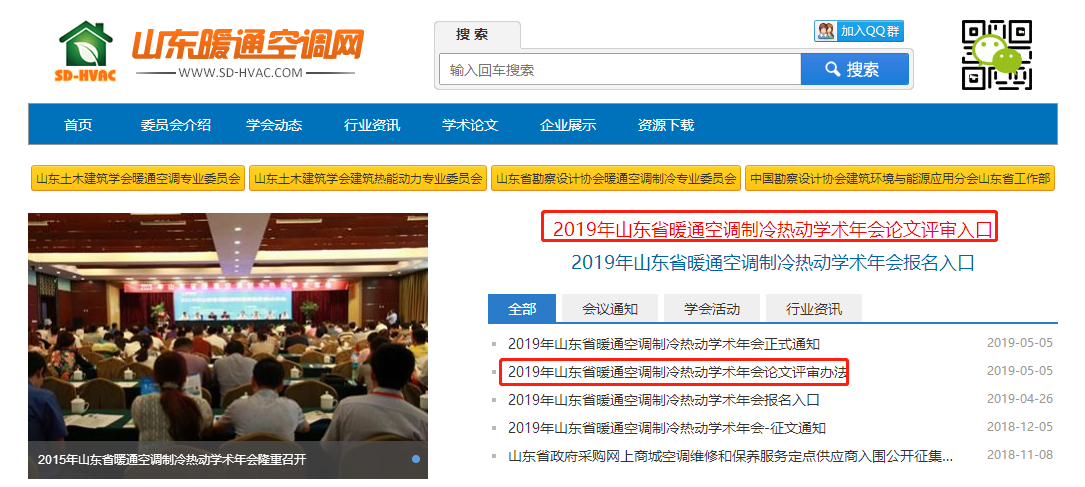 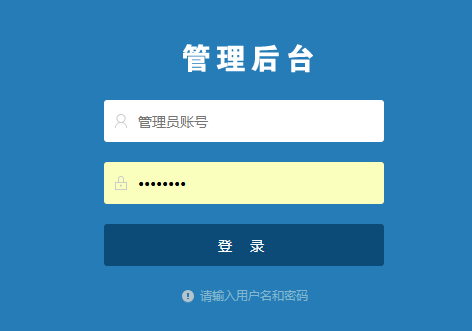 进行论文评选。如下图所示依次点击“论文管理”--“论文评选”，即可进行论文评审。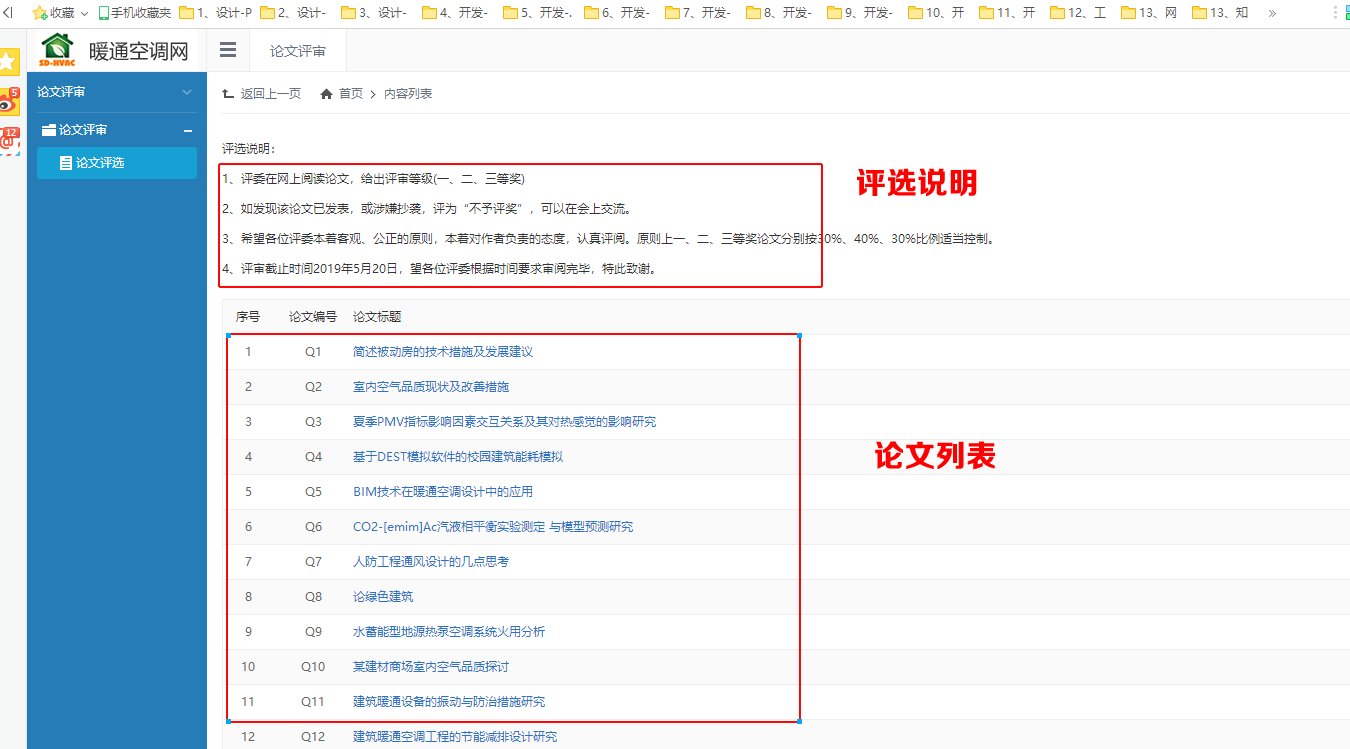 点击论文标题，就该论文进行评审。 返回列表页面后可以查看论文评选结果，结果长期保留。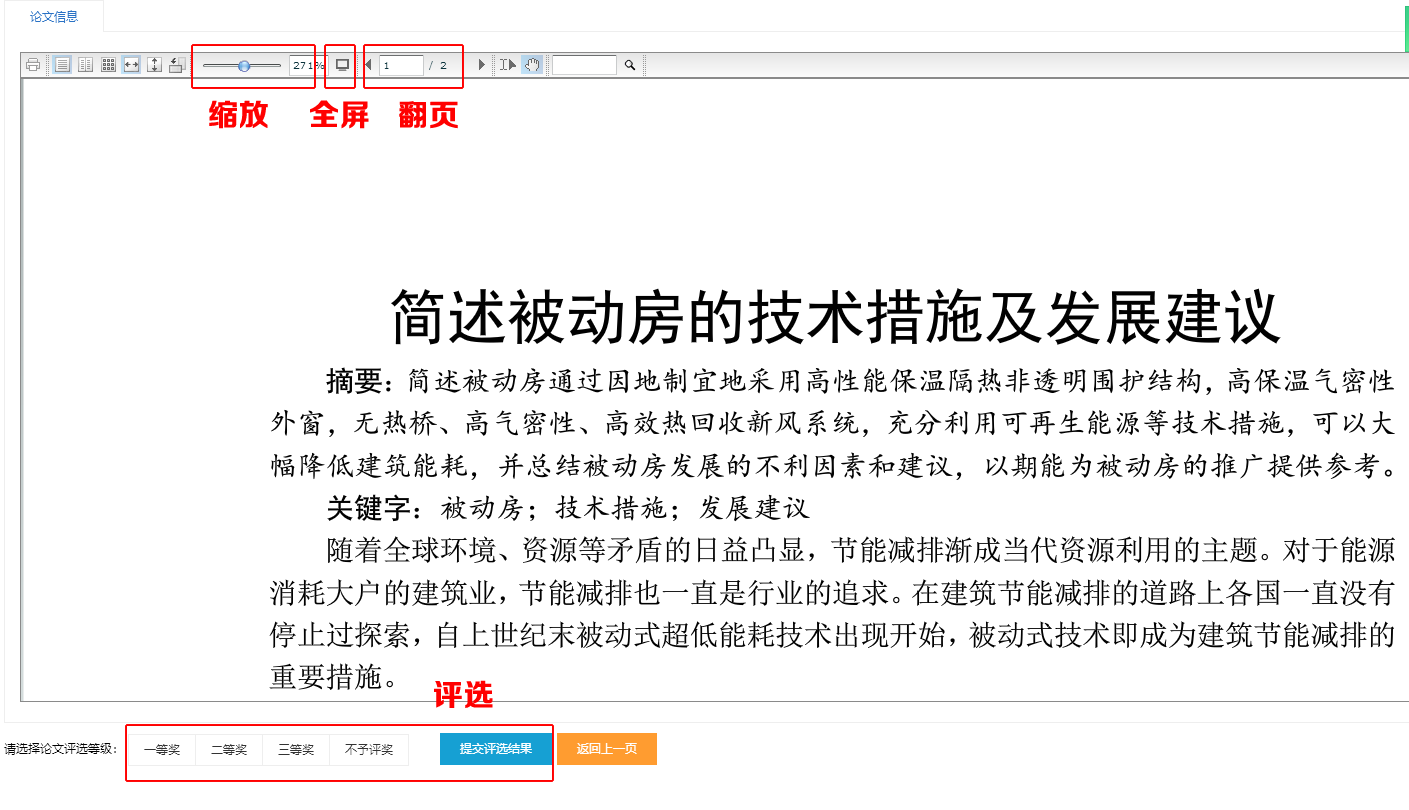  此论文评选结束。依次评选其他论文即可。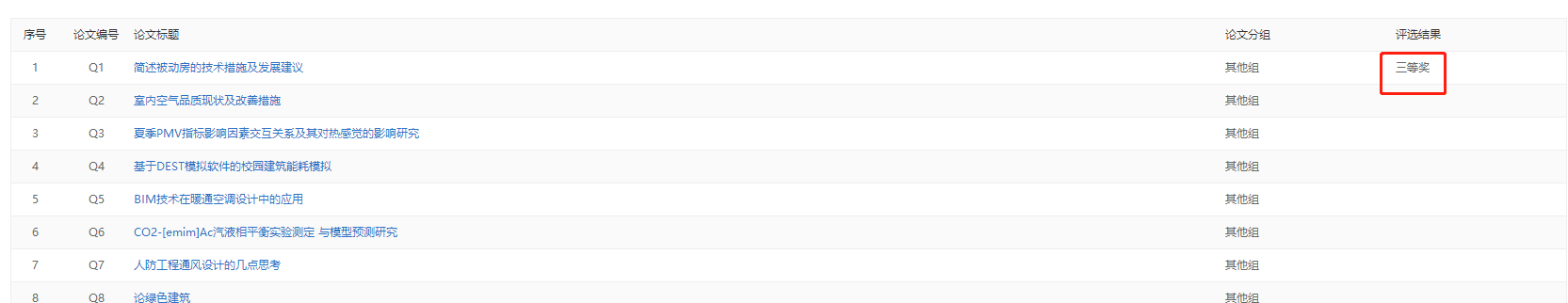 注意事项：1、推荐使用360浏览器、搜狗浏览器、IE（IE8以上）等主流浏览器，进行操作。2、为安全起见，您可以修改您的登录密码。操作如图所示：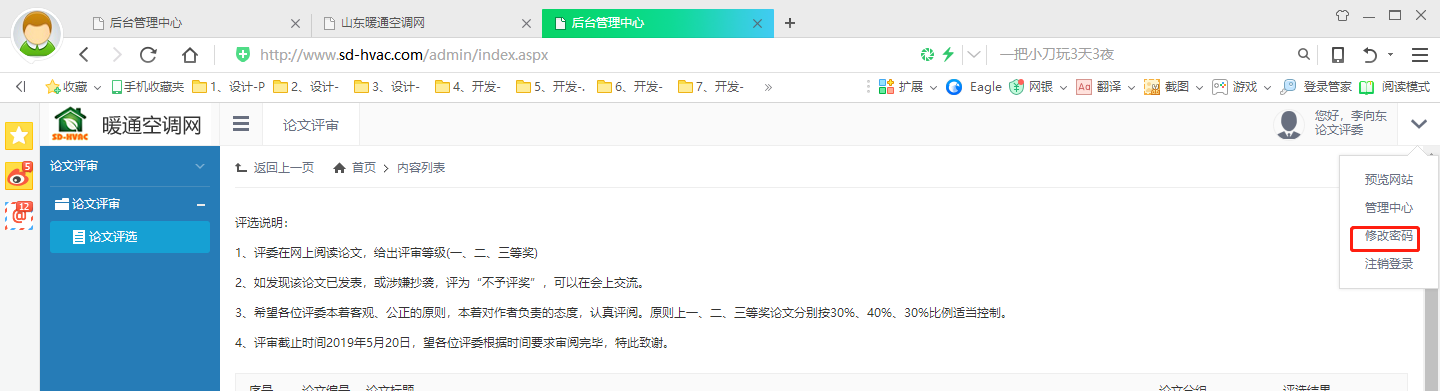 请及时进行论文评选，方便汇总评选结果。评审中如有问题请咨询客服人员  张广梁  18660168311